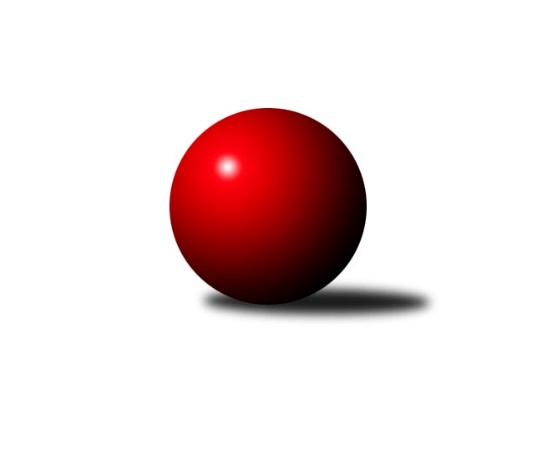 Č.8Ročník 2022/2023	4.11.2022Nejlepšího výkonu v tomto kole: 2826 dosáhlo družstvo: Náchod BVýchodočeská divize 2022/2023V tomto kole byly odloženy dva zápasy z důvodu nemocí na straně hostujících družstev. Ve zbývajících čtyřech utkáních byli úspěšní ve třech utkáních domácí, hosté si body odvezli v jednom utkání. Hořkost porážky poznalo i vedoucí družstvo tabulky. Pětistovka padla v podání Aleše Tichého – 516. Výsledky 8. kolaSouhrnný přehled výsledků:Hylváty A	- Loko Č. Třebová A	12:4	2686:2548		3.11.Třebechovice p. O. A	-  Loko. Trutnov B	6:10	2574:2628		4.11.Náchod B	- Rychnov n. Kn. B	12:4	2826:2759		4.11. Rokytnice n. J. A	- Dobruška A	14:2	2611:2519		4.11.Č. Kostelec B	- D. Králové n. L. A	dohrávka	termín neurčen Nová Paka A	- Solnice A	dohrávka	termín neurčenTabulka družstev:	1.	Loko Č. Třebová A	7	6	0	1	79 : 33 	 2670	12	2.	Náchod B	8	5	0	3	77 : 51 	 2678	10	3.	D. Králové n. L. A	7	5	0	2	66 : 46 	 2689	10	4.	Hylváty A	8	5	0	3	74 : 54 	 2674	10	5.	Dobruška A	7	5	0	2	66 : 46 	 2656	10	6.	Č. Kostelec B	6	4	0	2	55 : 41 	 2613	8	7.	Nová Paka A	6	4	0	2	54 : 42 	 2653	8	8.	Rokytnice n. J. A	7	3	0	4	52 : 60 	 2652	6	9.	Solnice A	6	2	0	4	38 : 58 	 2529	4	10.	Zálabák Smiřice A	7	2	0	5	43 : 69 	 2573	4	11.	Loko. Trutnov B	8	2	0	6	45 : 83 	 2639	4	12.	Třebechovice p. O. A	6	1	0	5	36 : 60 	 2589	2	13.	Rychnov n. Kn. B	7	1	0	6	35 : 77 	 2597	2Podrobné výsledky kola:	 Hylváty A	2686	12:4	2548	Loko Č. Třebová A	Libor Čaban	 	 225 	 221 		446 	 0:2 	 448 	 	216 	 232		Jan Kmoníček	Milan Vencl	 	 261 	 223 		484 	 2:0 	 445 	 	209 	 236		Petr Holanec	Milan Januška	 	 212 	 242 		454 	 2:0 	 394 	 	200 	 194		Adam Bezdíček	Tomáš Pražák	 	 223 	 207 		430 	 0:2 	 444 	 	215 	 229		Jakub Sokol	Karel Řehák	 	 224 	 217 		441 	 2:0 	 414 	 	219 	 195		Jiří Hetych ml.	Zdeněk Kaplan	 	 213 	 218 		431 	 2:0 	 403 	 	220 	 183		Miloslav Hýblrozhodčí: Milan VenclNejlepší výkon utkání: 484 - Milan Vencl	 Třebechovice p. O. A	2574	6:10	2628	 Loko. Trutnov B	Tomáš Hanuš	 	 198 	 206 		404 	 0:2 	 454 	 	227 	 227		Šimon Fiebinger	Luděk Moravec	 	 211 	 208 		419 	 0:2 	 442 	 	204 	 238		Zdeněk Babka	Jiří Bek	 	 228 	 238 		466 	 2:0 	 443 	 	232 	 211		Karel Kratochvíl	Josef Dvořák	 	 229 	 209 		438 	 2:0 	 408 	 	213 	 195		Jaroslav Jeníček	Robert Petera	 	 231 	 233 		464 	 2:0 	 434 	 	227 	 207		Miloš Veigl	Miloš Kvapil	 	 177 	 206 		383 	 0:2 	 447 	 	230 	 217		Martin Kholrozhodčí: Josef DvořákNejlepší výkon utkání: 466 - Jiří Bek	 Náchod B	2826	12:4	2759	Rychnov n. Kn. B	Aleš Tichý	 	 256 	 260 		516 	 2:0 	 430 	 	195 	 235		Jan Kopecký	Jiří Doucha ml.	 	 208 	 242 		450 	 0:2 	 493 	 	242 	 251		Lubomír Šípek	Daniel Majer	 	 237 	 229 		466 	 2:0 	 463 	 	207 	 256		Lukáš Pacák	Kryštof Brejtr	 	 229 	 213 		442 	 0:2 	 452 	 	214 	 238		Jiří Pácha	Mikuláš Martinec	 	 242 	 230 		472 	 2:0 	 449 	 	236 	 213		Michal Kala	Jaroslav Špicner	 	 216 	 264 		480 	 2:0 	 472 	 	234 	 238		Václav Buřilrozhodčí: Jiří Doucha ml.Nejlepší výkon utkání: 516 - Aleš Tichý	  Rokytnice n. J. A	2611	14:2	2519	Dobruška A	Jan Mařas	 	 227 	 229 		456 	 2:0 	 404 	 	195 	 209		Michal Balcar	Zdeněk Novotný st.	 	 219 	 212 		431 	 0:2 	 476 	 	236 	 240		Martin Děkan	Pavel Hanout	 	 180 	 221 		401 	 2:0 	 392 	 	184 	 208		Milan Hašek	Slavomír Trepera	 	 210 	 230 		440 	 2:0 	 410 	 	193 	 217		Lukáš Fanc	Petr Mařas	 	 225 	 225 		450 	 2:0 	 420 	 	211 	 209		Josef Kupka	Milan Valášek	 	 208 	 225 		433 	 2:0 	 417 	 	217 	 200		Jan Králíčekrozhodčí: Pavel HanoutNejlepší výkon utkání: 476 - Martin DěkanPořadí jednotlivců:	jméno hráče	družstvo	celkem	plné	dorážka	chyby	poměr kuž.	Maximum	1.	Jiří Bek 	Třebechovice p. O. A	483.33	316.8	166.6	2.2	3/3	(510)	2.	Ladislav Zívr 	D. Králové n. L. A	480.25	314.6	165.7	2.7	4/4	(512)	3.	František Hejna 	Náchod B	471.13	312.9	158.3	4.1	5/5	(521)	4.	Ivan Vondráček 	D. Králové n. L. A	468.13	315.4	152.8	3.1	4/4	(512)	5.	Aleš Tichý 	Náchod B	463.25	315.6	147.7	4.4	5/5	(516)	6.	Milan Vencl 	Hylváty A	461.60	304.2	157.5	4.5	5/5	(515)	7.	Martin Kamenický 	Zálabák Smiřice A	459.00	305.2	153.8	3.0	5/5	(489)	8.	Jan Kmoníček 	Loko Č. Třebová A	459.00	313.0	146.0	4.7	5/5	(482)	9.	Josef Kupka 	Dobruška A	458.00	310.3	147.7	5.3	5/5	(483)	10.	Jiří Bajer 	 Nová Paka A	457.08	317.5	139.6	2.5	4/4	(472)	11.	Martin Děkan 	Dobruška A	456.00	307.6	148.4	3.6	4/5	(501)	12.	Milan Valášek 	 Rokytnice n. J. A	455.81	296.6	159.2	2.2	4/4	(509)	13.	Zdeněk Babka 	 Loko. Trutnov B	454.69	318.5	136.2	6.1	4/5	(480)	14.	Jan Ringel 	 Nová Paka A	454.58	298.3	156.3	2.3	4/4	(484)	15.	Jaroslav Jeníček 	 Loko. Trutnov B	453.00	310.4	142.6	5.6	4/5	(488)	16.	Lukáš Pacák 	Rychnov n. Kn. B	452.92	304.8	148.2	6.7	4/5	(483)	17.	Petr Mařas 	 Rokytnice n. J. A	452.25	312.9	139.4	3.0	4/4	(465)	18.	Zdeněk Kaplan 	Hylváty A	452.05	300.7	151.4	3.0	5/5	(485)	19.	Pavel Píč 	Solnice A	452.00	298.3	153.7	2.3	4/4	(518)	20.	Milan Ringel 	 Nová Paka A	451.13	306.5	144.6	4.0	4/4	(491)	21.	Miloslav Hýbl 	Loko Č. Třebová A	450.67	304.3	146.3	5.4	5/5	(510)	22.	Petr Holanec 	Loko Č. Třebová A	450.20	306.5	143.7	5.5	5/5	(508)	23.	Daniel Bouda 	Č. Kostelec B	448.67	293.3	155.3	5.2	4/4	(454)	24.	Petr Linhart 	Č. Kostelec B	448.33	309.3	139.0	5.3	3/4	(484)	25.	Robert Petera 	Třebechovice p. O. A	446.25	310.8	135.4	4.7	3/3	(482)	26.	Martin Khol 	 Loko. Trutnov B	445.35	306.5	138.9	5.9	5/5	(490)	27.	Libor Čaban 	Hylváty A	444.92	301.8	143.2	6.3	4/5	(481)	28.	Lukáš Blažej 	D. Králové n. L. A	442.94	305.4	137.6	4.8	4/4	(473)	29.	Roman Václavek 	Dobruška A	442.83	307.4	135.4	4.8	4/5	(454)	30.	Jiří Rejl 	D. Králové n. L. A	442.08	297.8	144.3	6.2	4/4	(464)	31.	Jiří Hetych  ml.	Loko Č. Třebová A	442.07	304.2	137.9	5.7	5/5	(494)	32.	Miloš Veigl 	 Loko. Trutnov B	442.00	305.2	136.8	5.3	5/5	(489)	33.	Petr Gálus 	Rychnov n. Kn. B	441.92	302.6	139.3	4.8	4/5	(477)	34.	Tomáš Kincl 	Č. Kostelec B	441.78	304.9	136.9	7.1	3/4	(471)	35.	Jan Šmidrkal 	 Nová Paka A	441.33	302.3	139.0	6.0	3/4	(453)	36.	Slavomír Trepera 	 Rokytnice n. J. A	440.83	299.7	141.2	4.3	4/4	(462)	37.	Pavel Hanout 	 Rokytnice n. J. A	440.81	301.7	139.1	4.4	4/4	(476)	38.	Tomáš Pražák 	Hylváty A	440.25	296.8	143.4	3.3	4/5	(463)	39.	Jaromír Erlebach 	 Nová Paka A	440.22	302.0	138.2	5.4	3/4	(454)	40.	Jakub Wenzel 	Č. Kostelec B	440.00	308.7	131.3	6.0	3/4	(475)	41.	Jan Mařas 	 Rokytnice n. J. A	439.88	303.1	136.8	7.3	4/4	(483)	42.	Šimon Fiebinger 	 Loko. Trutnov B	439.05	304.1	135.0	5.8	5/5	(464)	43.	Jan Králíček 	Dobruška A	438.33	305.9	132.4	6.9	5/5	(475)	44.	Michal Balcar 	Dobruška A	437.60	301.3	136.3	5.3	5/5	(473)	45.	Jiří Pácha 	Rychnov n. Kn. B	437.42	304.9	132.5	7.7	4/5	(452)	46.	Luděk Horák 	D. Králové n. L. A	435.08	294.8	140.3	6.1	3/4	(463)	47.	Adam Bezdíček 	Loko Č. Třebová A	433.93	299.9	134.1	4.8	5/5	(464)	48.	Jakub Sokol 	Loko Č. Třebová A	432.80	306.3	126.5	7.5	5/5	(482)	49.	Lukáš Fanc 	Dobruška A	431.93	295.1	136.8	7.1	5/5	(462)	50.	Karel Kratochvíl 	 Loko. Trutnov B	431.63	291.4	140.2	4.1	4/5	(448)	51.	Jiří Hroneš 	Zálabák Smiřice A	431.20	298.4	132.8	6.8	5/5	(459)	52.	Michal Janeček 	Zálabák Smiřice A	431.00	298.9	132.1	6.4	5/5	(474)	53.	Jiří Doucha  ml.	Náchod B	430.93	301.0	129.9	5.1	5/5	(485)	54.	Kamil Mýl 	Č. Kostelec B	430.78	296.6	134.2	5.6	3/4	(465)	55.	Petr Janeček 	D. Králové n. L. A	430.67	290.6	140.1	5.9	4/4	(444)	56.	Jaroslav Špicner 	Náchod B	430.15	300.8	129.4	5.1	5/5	(511)	57.	Tomáš Adamů 	Č. Kostelec B	429.67	293.7	136.0	5.3	3/4	(479)	58.	Michal Kala 	Rychnov n. Kn. B	429.60	295.2	134.4	4.0	5/5	(491)	59.	Karel Řehák 	Hylváty A	428.92	289.8	139.2	5.6	4/5	(441)	60.	Dobroslav Lánský 	 Nová Paka A	424.83	290.8	134.0	6.2	3/4	(430)	61.	Kryštof Brejtr 	Náchod B	424.40	293.3	131.1	5.8	5/5	(467)	62.	Milan Hrubý 	Solnice A	424.33	295.3	129.1	6.0	4/4	(440)	63.	Miloš Kvapil 	Třebechovice p. O. A	424.17	290.8	133.3	5.3	3/3	(464)	64.	Jan Kopecký 	Rychnov n. Kn. B	423.80	297.3	126.5	8.7	5/5	(456)	65.	Martin Nosek 	Solnice A	423.67	289.3	134.3	3.9	4/4	(446)	66.	Zdeněk Novotný  st.	 Rokytnice n. J. A	423.50	292.1	131.4	4.3	4/4	(448)	67.	Václav Buřil 	Rychnov n. Kn. B	423.27	292.5	130.7	9.7	5/5	(472)	68.	Tomáš Hrubý 	Solnice A	420.83	289.3	131.5	5.5	3/4	(438)	69.	Pavel Nosek 	Solnice A	419.67	285.3	134.3	6.3	3/4	(435)	70.	Rudolf Stejskal 	Solnice A	419.33	294.2	125.2	5.0	3/4	(433)	71.	Luděk Moravec 	Třebechovice p. O. A	417.50	287.4	130.1	6.1	2/3	(447)	72.	Radek Urgela 	Zálabák Smiřice A	415.00	291.2	123.8	7.5	5/5	(430)	73.	Josef Dvořák 	Třebechovice p. O. A	413.42	295.0	118.4	9.3	3/3	(438)	74.	Josef Macek 	Č. Kostelec B	413.33	289.7	123.7	8.1	3/4	(457)	75.	Martin Ivan 	Zálabák Smiřice A	411.60	288.4	123.2	8.3	5/5	(450)	76.	Filip Petera 	Třebechovice p. O. A	411.00	295.0	116.0	8.5	2/3	(415)	77.	Tomáš Hanuš 	Třebechovice p. O. A	407.11	284.8	122.3	7.1	3/3	(444)		Lubomír Šípek 	Rychnov n. Kn. B	493.00	331.0	162.0	4.0	1/5	(493)		Pavel Jiroušek 	Loko Č. Třebová A	477.00	327.0	150.0	3.0	1/5	(477)		Monika Venclová 	Hylváty A	475.50	303.5	172.0	3.0	2/5	(476)		Mikuláš Martinec 	Náchod B	464.56	312.1	152.4	3.2	3/5	(496)		Daniel Majer 	Náchod B	463.50	313.3	150.3	4.0	1/5	(484)		Jiří Slavík 	Dobruška A	461.00	311.0	150.0	3.0	1/5	(461)		Danny Tuček 	Náchod B	460.00	301.0	159.0	6.0	1/5	(460)		František Adamů  st.	Č. Kostelec B	457.00	289.0	168.0	5.0	1/4	(457)		Vojtěch Kazda 	 Nová Paka A	456.50	306.5	150.0	3.5	1/4	(472)		Miroslav Cupal 	Zálabák Smiřice A	455.33	303.0	152.3	4.2	3/5	(470)		Jan Vencl 	Hylváty A	443.00	293.0	150.0	7.0	1/5	(443)		Milan Januška 	Hylváty A	440.83	298.3	142.5	6.7	3/5	(458)		Vojtěch Morávek 	Hylváty A	440.00	301.5	138.5	4.3	2/5	(466)		Erik Folta 	 Nová Paka A	426.50	304.0	122.5	8.0	2/4	(436)		Radek Novák 	 Rokytnice n. J. A	420.00	290.0	130.0	8.0	1/4	(420)		Josef Prokopec 	 Loko. Trutnov B	416.00	284.3	131.7	7.0	3/5	(420)		Monika Horová 	D. Králové n. L. A	411.75	284.5	127.3	7.5	2/4	(435)		Anthony Šípek 	Hylváty A	409.00	266.0	143.0	12.0	1/5	(409)		Matěj Mach 	Hylváty A	409.00	284.3	124.8	6.0	2/5	(441)		Oldřich Krsek 	Rychnov n. Kn. B	392.00	267.0	125.0	10.0	1/5	(392)		Milan Hašek 	Dobruška A	392.00	290.0	102.0	12.0	1/5	(392)		Vladimír Vodička 	Č. Kostelec B	389.00	274.0	115.0	9.0	1/4	(389)		Pavel Dymák 	Solnice A	389.00	297.0	92.0	11.0	1/4	(389)		Martin Kozel  ml.	Solnice A	388.50	283.5	105.0	12.5	2/4	(419)		Vít Richter 	Rychnov n. Kn. B	387.00	293.0	94.0	10.0	1/5	(387)		Roman Vrabec 	Zálabák Smiřice A	380.50	270.5	110.0	9.5	2/5	(411)		Patrik Šindler 	Solnice A	380.00	264.0	116.0	6.0	1/4	(380)		Daniel Luščák 	Solnice A	364.00	269.0	95.0	13.0	1/4	(364)Sportovně technické informace:Starty náhradníků:registrační číslo	jméno a příjmení 	datum startu 	družstvo	číslo startu24851	Milan Hašek	04.11.2022	Dobruška A	1x
Hráči dopsaní na soupisku:registrační číslo	jméno a příjmení 	datum startu 	družstvo	20935	Lubomír Šípek	04.11.2022	Rychnov n. Kn. B	Program dalšího kola:9. kolo10.11.2022	čt	18:30	 Loko. Trutnov B -  Rokytnice n. J. A	11.11.2022	pá	17:00	Loko Č. Třebová A - Náchod B	11.11.2022	pá	17:00	Dobruška A - Č. Kostelec B	11.11.2022	pá	17:00	Solnice A - Třebechovice p. O. A	11.11.2022	pá	17:00	Rychnov n. Kn. B -  Nová Paka A	11.11.2022	pá	17:00	Zálabák Smiřice A - Hylváty A			D. Králové n. L. A - -- volný los --	Nejlepší šestka kola - absolutněNejlepší šestka kola - absolutněNejlepší šestka kola - absolutněNejlepší šestka kola - absolutněNejlepší šestka kola - dle průměru kuželenNejlepší šestka kola - dle průměru kuželenNejlepší šestka kola - dle průměru kuželenNejlepší šestka kola - dle průměru kuželenNejlepší šestka kola - dle průměru kuželenPočetJménoNázev týmuVýkonPočetJménoNázev týmuPrůměr (%)Výkon3xAleš TichýNáchod B5164xMilan VenclHylváty112.814841xLubomír ŠípekRychnov B4932xAleš TichýNáchod B110.615163xMilan VenclHylváty4843xJiří BekTřebechovice108.424662xJaroslav ŠpicnerNáchod B4802xRobert PeteraTřebechovice107.954643xMartin DěkanDobruška4763xMartin DěkanDobruška107.594761x3xVáclav BuřilMikuláš MartinecRychnov BNáchod B4724721xMilan JanuškaHylváty105.82454